Совет Октябрьского муниципального образования Лысогорского муниципального районаРЕШЕНИЕот 19 сентября 2006 года        №15/39О порядке установления особого противопожарного режима на территории Октябрьского муниципального образованияНа основании ст.ЗО Федерального закона от 21 декабря 1994 года №69-ФЗ «О пожарной безопасности», Правил пожарной безопасности в РФ ППБ 01-03, утвержденных приказом МЧС РФ №313 от 18 июня 2003 г., зарегистрированных в Минюсте РФ 27 июня 2003г., регистрационный №4838, в целях обеспечения пожарной безопасности на территории Октябрьского муниципального образования в пожароопасные периоды Совет Октябрьского муниципального образования РЕШИЛ:Утвердить    Порядок    установления    особого    противопожарного    режима   на
территории Октябрьского муниципального образования (приложение 1).Контроль за исполнением настоящего решения возложить на главу администрации
Октябрьского муниципального образования Авилову Н.В.Настоящее решение вступает в силу с момента принятия.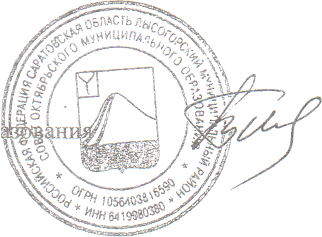 Глава  муниципального обрЕ.В.Тишина   Приложение   №1    к   решению   СоветаОктябрьского	муниципальногообразованияот 19 сентября 2006г. №15/39ПОРЯДОКустановления особого противопожарного режима на территории Октябрьского муниципального образованияНастоящий   Порядок   установления   особого   противопожарного   режима   на территории   Октябрьского   муниципального   образования   в   соответствии   со   ст.ЗО Федерального закона от 21  декабря  1994 года «О пожарной безопасности», Правил пожарной безопасности в РФ ППБ 01-03.Противопожарный режим - правила поведения людей, порядок организации
производства    и    (или)    содержания    помещений    (территорий),  обеспечивающие предупреждение нарушений требований безопасности и тушение пожаров.В случае повышения пожарной опасности Совет Октябрьского муниципального
образования     своим     решением     устанавливает     на     территории     Октябрьского муниципального образования особый противопожарный режим. Решение об установлении особого     противопожарного     режима    является     обязательным     для   исполнения предприятиями,    организациями,    учреждениями    и    гражданами    на    территории Октябрьского муниципального образования.На   период   действия   особого   противопожарного   режима   на   территории Октябрьского муниципального образования устанавливаются дополнительные требования пожарной безопасности, предусмотренные техническими регламентами и стандартами, нормами пожарной безопасности, правилами пожарной безопасности, инструкциями и иными документами, содержащими соответственно обязательные и рекомендательные требования пожарной безопасности.В   рамках   обеспечения   особого   противопожарного   режима   на   территории Октябрьского     муниципального     образования     руководители     органов     местного самоуправления разрабатывают и проводят следующие мероприятия:создают комиссии по борьбе с пожарами;принимают необходимые меры по своевременной очистке территорий населенных пунктов муниципального образования от горючих отходов и мусора;информируют в установленном законодательством порядке уполномоченные органы о нарушениях требования пожарной безопасности;организуют наблюдение за противопожарным состоянием населенных пунктов Октябрьского муниципального образования и в прилегающим к ним зонам путем несения дежурства гражданами и работниками организаций;предусматривают мероприятия, исключающие возможность переброса огня от лесных пожаров на здания и сооружения населенных пунктов и на прилегающие к ним зоны;проводят разъяснительную работу с населением об опасности разведения костров на территории населенных пунктов и на прилегающих к ним зонах;своим решением могут временно приостанавливать разведение костров, проведение пожароопасных работ на определенных участках, топку печей, кухонных очагов и котельных установок, работающих на твердом топливе;организуют силами местного населения  и   членов   добровольных   пожарных пожаротушения, а также подготовку для возможного использования имеющейся водовозной и землеройной техники;организуют помощь членам добровольной пожарной дружины (пожарно-сторожевой охраны) дежурство граждан и работников предприятий, расположенных в населенном пункте;принимают иные дополнительные меры пожарной безопасности, не противоречащие законодательству РФ.6. Руководители организаций всех форм собственности при установлении особого противопожарного режима:1)	организуют круглосуточное дежурство имеющихся подразделений добровольной
пожарной охраны и пожарной (приспособленной для целей пожаротушения) техники;2)	предусматривают    использование    для    целей    пожаротушения    имеющейся водовозной,   поливочной   и   землеройной   техники   (в   том   числе   обеспечение   ее водительским составом и горюче-смазочными материалами);3)	обеспечивают запасы воды для целей пожаротушения;принимают меры по обкосу сухой травы, уборке валежника, иного горючего
мусора с территорий, прилегающих к границам предприятий, организаций.осуществляют иные мероприятия, связанные с решением вопросов содействия
пожарной охране при тушении пожаров.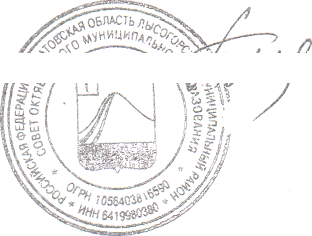 Глава муниципального                                Е.В.Тишина